PRESENTACIÓNEl Direccionamiento Estratégico, según el Modelo Estándar de Control Interno,  es el conjunto de elementos de control, que al interrelacionarse establecen el marco de referencia que orienta la entidad pública hacia el cumplimiento de su misión y objetivos institucionales, en procura de alcanzar su visión.El Direccionamiento Estratégico define la ruta organizacional que debe seguir una entidad para lograr sus objetivos institucionales; requiere revisiones periódicas para ajustarla a los cambios del entorno, al desarrollo institucional y ajustar las desviaciones observadas respecto a lo esperado.Encauza su operación, bajo los parámetros de eficacia, eficiencia y efectividad requeridos por la ciudadanía y las partes interesadas de la entidad, asi como los parámetros de control y evaluación a regir, haciéndose necesario establecer su composición con los siguientes elementos: Modelo de Operación por procesos, Estructura Organizacional, Políticas de Operación, Planes Programas y Proyectos e indicadores.Se describen en el presente documento los elementos mediante los cuales la Alta Dirección, toma decisiones, obtiene, procesa y analiza información pertinente interna y  externa, con el fin de conocer la situación de la Inspección, así como su nivel de competencia, con el propósito de medir la gestion organizacional y tomar decisiones de manera oportuna para el logro de la misión y visión institucional.En el marco del rediseño del Sistema de Gestión de la Calidad, se hizo evidente la necesidad de la integración de los Sistemas de Gestión que aplican a la Inspección de Tránsito y Transporte de Barrancabermeja; asi como la restructuración de sus equipos de trabajo, con el objeto de aunar esfuerzos y dar cumplimiento a requisitos y elementos de los Sistemas de forma integrada, basados en la gestión por procesos, la satisfacción de los usuarios y ciudadanía, y el mejoramiento continuo.Se presentan entonces los elementos que direccionaran la gestión institucional en la Inspección de Tránsito y Transporte de Barrancabermeja.PRESENTACIÓNMisiónPolítica y Objetivos de CalidadPolíticas OrganizacionalesLíneas EstratégicasMapa de ProcesosOrganigramaVisiónComités InstitucionalesRevisión por la Dirección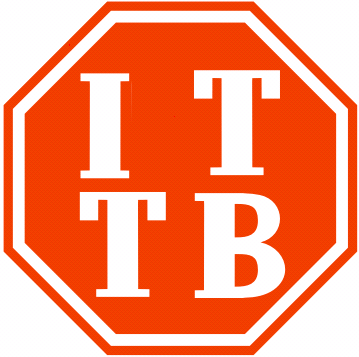 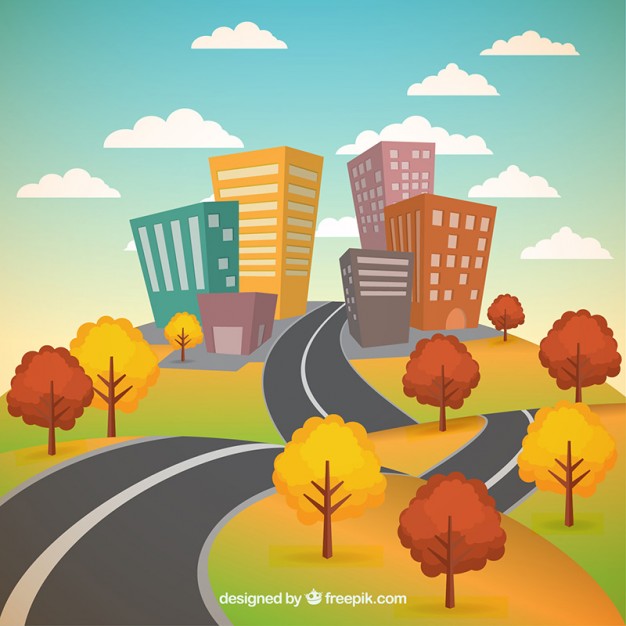 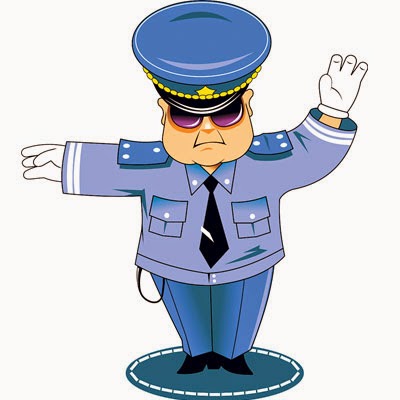 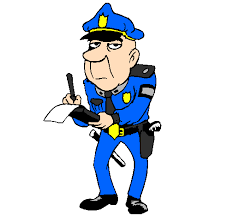 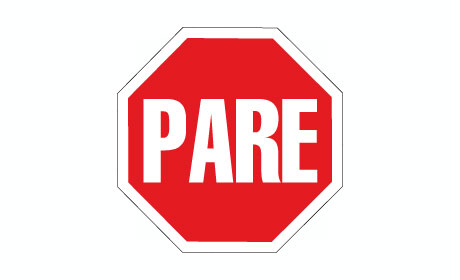 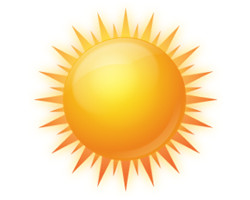 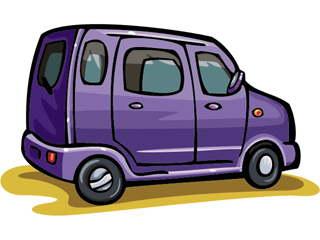 MISIÓNEs la razón de ser de la organización, se redacta en tiempo presente y formula los propósitos de la organización que la diferencia de otros negocios por los servicios que presta, el mercado,  el talento humano y los recursos que soportan el logro de sus propósitos.La Inspección de Tránsito y Transporte del Municipio de Barrancabermeja, es una entidad pública, con autonomía financiera y administrativa; que planea, formula y ejecuta Políticas del sector en el marco de la normatividad vigente, con la calidad y suficiencia de recursos humanos, técnicos y tecnológicos, generando la accesibilidad, movilidad y la seguridad vial, que contribuyen al bienestar de los usuarios y Ciudadanía de Barrancabermeja y su area de influencia.OBJETIVOS :Los objetivos organizacionales de la entidad con base en nuestro sistema integrado de Gestión de clasifican asi:Objetivos Organizacionales: son los planteados en el Plan de Desarrollo Municipal y que la inspección tiene como responsabilidad cumplir o aportar para su cumplimiento. Se formulan al inicio del mandato del Alcalde del Municipio, se monitorean trimestralmente ante el consejo municipal y se cierran al finalizar el cuatrienio, son catalogados como de largo plazo. Hacen parte de la Matriz General de Indicadores.Objetivos de Calidad: Son los que resultan del despliegue de la Política de Calidad, bajo la responsabilidad y el liderazgo del representante de la Dirección, se miden con la periodicidad definida en sus indicadores y de monitoreo anual, como entrada para la revisión para la dirección.Objetivos Estratégicos o de Procesos: son aquellos formulados en los procesos, los cuales se miden con la periodicidad definida en sus indicadores y de monitoreo anual como entrada para la revisión para la dirección. Se encuentran bajo la responsabilidad de los líderes de procesos.En las Caracterizaciones de procesos se identificarán los indicadores que miden los procesos tipificados como de eficacia, eficiencia y efectividad, esta última tipificación asociada a la medición del Impacto, los cuales serán de obligatoria implementación para los procesos misionales, acogiéndonos a los lineamientos del departamento administrativo de la Función Pública. (Caracterizaciones de Procesos)Objetivos Operativos: son aquellos que se formulan al inicio de la vigencia en los planes operativos de las dependencias (planes de acción) y permiten mostrar los compromisos planteados. Pueden contar con recursos financieros que se enmarcan en un proyecto de inversión o son de gestión y su sumatoria permite el logro de los objetivos estratégicos. Se catalogan como de corto plazo.Cada proceso cuenta con un Plan Operativo para cada vigencia, construido por los procesos con el apoyo de las oficinas asesoras, el seguimiento está a cargo del Proceso de Planeación, Calidad y Mejora y la evaluación a cargo de la Oficina de Control Interno, POLÍTICA DE CALIDAD Y OBJETIVOS DE CALIDADLa Inspección de Tránsito y Transporte de Barrancabermeja, se compromete con la Satisfacción del cliente, brindando un servicio efectivo y oportuno en el control y la seguridad vial, dentro del marco normativo vigente, soportado en la competencia de nuestro Talento Humano, el uso continuo de nuevas tecnologías, y la mejora del Sistema de Gestión de Calidad, para la consolidación de una cultura enfocada en el servicio”.   Objetivos de Calidad u OrganizacionalesSatisfacción del cliente, Cultura enfocada en el servicio : Satisfacer las necesidades y expectativas de la ciudadanía, en el marco de una cultura de servicio, efectivo y oportuno, en cumplimiento de la misión institucional.Indicador: Nivel de Satisfacción de usuariosCompetencia del Talento Humano: Fomentar el desarrollo de las competencias de nuestro talento humano, generando en la Institución un compromiso en el desempeño efectivo.Indicador: Nivel de Cumplimiento de Desempeño y Competencias del PersonalNuevas Tecnologías:Trabajar con base en las nuevas tecnologías, para la optimización de los recursos y el talento humano, en aras de la mejora en la prestación del servicio.Indicador: No de Nuevas tecnologías implementadas u optimizadas cada añoMejora continua del Sistema de Gestión de Calidad: Adoptar estrategias de mejoramiento que permitan evidenciar el mejoramiento continuo de los procesos.Indicador: Nivel de Cumplimiento de las Estrategias de Mejoramiento adoptadas y Numero de Estrategias implementadasEn el numeral anterior se anexo la matriz de seguimientoPOLÍTICAS ORGANIZACIONALESPolítica de Atención al CiudadanoLa ITTB establecerá las estrategias de atención al ciudadano, que le permitan medir la percepción de la satisfacción con los servicios prestados y levantara las acciones preventivas y correctivas y los planes de mejoramiento que se requieran, para lograr satisfacer las necesidades y expectativas de la ciudadanía, propendiendo por mejorar continuamente su percepción de los servicios. La atención al ciudadano, en terminos de calidad y oportunidad, es responsabilidad de todos los colaboradores.El proceso responsable de generar los informes de las Estrategias es el Proceso de Planeación, Calidad y Mejora.Política del Desarrollo General del Talento HumanoEl proceso de Gestión Administrativa, liderará la gestion del Talento Humano, mediante la implementación de la documentación institucional asociada al ciclo delcolaborador, desde la identificación de su necesidad, selección, vinculación, inducción, capacitación, evaluación, estímulos, bienestar, preparación para el retiro y desvinculación.Con el proceso de transformación de la gestión pública, se incentivarán los desempeños individuales y colectivos, que se evidencien en las evaluaciones de desempeño institucional y en las evaluaciones por competencias.La Inspección de Tránsito y Transporte de Barrancabermeja se compromete a mantener un Talento Humano competente con sentido de compromiso y pertenencia hacia la Administración, afianzada en la ética, los valores y el crecimiento personal, bajo buenas prácticas de manejo, y el  uso eficiente de los recursos.Política de ComunicaciónPara la ITTB,  la comunicación es un factor determinante y por tal motivo involucra todos los niveles y procesos de la entidad.A través de la realización de Comités Institucionales, el Sistema de Información y Atención al Ciudadano, los correos electrónicos, teléfonos celulares, Teléfonos fijos, la intranet, las cartillas, plegables, las carteleras y videos institucionales; así mismo mediante la Pagina web; propenderá por mantener una efectiva comunicación interna y externa, con el fin de dar a conocer la información que se genera, de manera transparente, oportuna y veraz; para que de esta manera se facilite la ejecución de sus operaciones internas además de vincular a la entidad con la ciudadanía y su entorno.La ITTB, deberá cumplir con su Plan de Comunicaciones, el cual será una responsabilidad de todos los colaboradores de la entidad, liderado por los Lideres de procesos y los Jefes de División. Esta política es de carácter permanente.Política para la Gestión del Riesgo“La Inspección de Tránsito de Barrancabermeja declara que en el desarrollo de sus actividades existen riesgos; por tal motivo, se compromete a implementar controles efectivos para el fomento de una cultura de gestion del riesgo, que minimice el impacto de su ocurrencia en el ciudadano y en los colaboradores, adoptando la metodología para la gestion del riesgo institucional. Para ello implementará las acciones necesarias, con el fin de cumplir las metas asignadas para los indicadores de los controles de los riesgos,  según lo adoptado en los mapas de riesgo.La responsabilidad por el cumplimiento de las metas de los indicadores adoptados en los mapas de riesgos, es de los responsables de los procesos y sus colaboradores.La sensibilización, asesoría, acompañamiento y el monitoreo de los mapas de riesgo, se encuentran bajo la responsabilidad de Control Interno.Las Políticas Individuales de administración para los riesgos identificados, estarán en total armonía con los indicadores plasmados en los mapas de riesgos y éstas, se ajustarán cada anualidad, acorde con el Mapa de Riesgos vigente.Esta política es de aplicación permanente y es una responsabilidad de todos los colaboradores de la Inspección de Tránsito y Transporte de Barrancabermeja”.Política para el Sistema de Gestión para la Salud y Seguridad en el TrabajoLa Inspección de Tránsito y Transporte, se compromete con el aseguramiento de la protección y promoción de la salud de los trabajadores, procurando su integridad física, mediante el control de los riesgos, el mejoramiento continuo de los procesos y la protección del medio ambiente.La Alta Dirección asume la responsabilidad de promover un ambiente de trabajo sano y seguro, cumpliendo los requisitos legales aplicables, vinculando a las partes interesadas, al Sistema de Gestión de la Seguridad y la Salud en el trabajo y destinando los recursos humanos, físicos y financieros necesarios, para la gestión de la salud y la seguridad.Los programas desarrollados en la Inspección de Tránsito y Transporte, estarán orientados al fomento de una cultura preventiva y del auto cuidado, a la intervención de las condiciones de trabajo que puedan causar accidentes o enfermedades laborales, al control del ausentismo y a la preparación para emergencias, promoviendo la participación activa del COPASST.Todos los empleados, contratistas y temporales, tendrán la responsabilidad de cumplir con las normas y procedimientos de seguridad, con el fin de realizar un trabajo seguro y productivo; igualmente serán responsables de notificar oportunamente todas aquellas condiciones que puedan generar consecuencias y contingencias para los usuarios, empleados y la organización.Política de Gestión AmbientalLa Inspección de Tránsito y Transporte, define su Política Ambiental como un elemento esencial de nuestro compromiso con el Desarrollo Sostenible, mediante la promoción una cultura ambiental en nuestros colaboradores, que se transmita al entorno laboral, social y a la comunidad en general; regida por los siguientes principios básicos:El Uso racional de los recursos y consideración del impacto ambiental, como variable clave, desde la planificación de los proyectos, procesos y servicios.La Implementación de buenas prácticas ambientales y adopción de tecnologías limpias que minimicen la afectación del medio ambiente con un criterio de eco-eficiencia.Una Gestión ambiental preventiva y proactiva, orientada a la prevención y control de impactos al medio ambiente.VALORES CORPORATIVOSSOLIDARIDAD: Otorga a la institución una fortaleza que le permite asumir los más grandes desafíos a nivel interno y externo.HONESTIDAD: Cuando se está entre personas honestas, la confianza colectiva se transforma en una fuerza de gran valor y permiten a quienes interactúan con el equipo un clima de tranquilidad y seguridad.TRABAJO EN EQUIPO: En los equipos de trabajo se elaboran unas reglas que se deben respetar por todos los miembros del grupo. LÍNEAS ESTRATÉGICASAtención al ciudadanoFortalecimiento institucional y cultura organizacionalMovilidad y Transporte para una accesibilidad segura y eficienteMejoramiento continuo.MAPA DE PROCESOS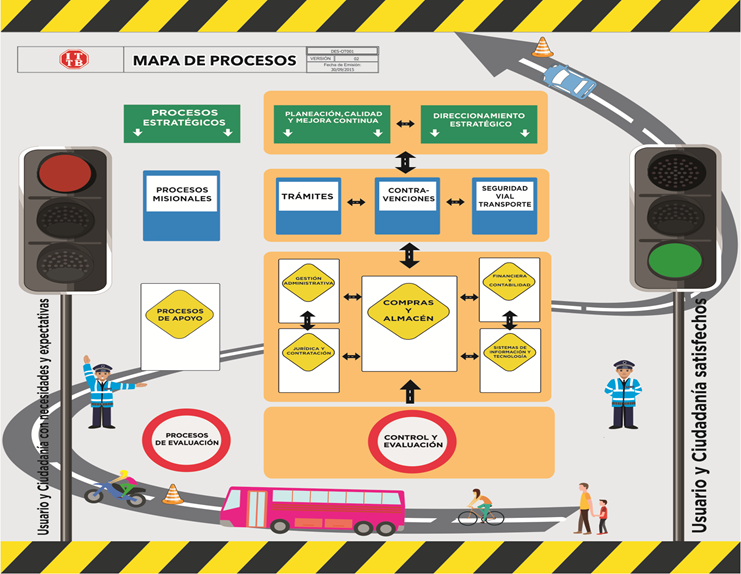 ORGANIGRAMA GENERALVISIÓNConjunto de ideas generales, algunas de ellas abstractas, que proveen el marco de referencia de lo que una empresa es y quiere ser en el futuro. La define la alta dirección, debe ser amplia e inspiradora, conocida por todos e integrar  al equipo gerencial a su alrededor. Requiere líderes para su definición y para su cabal realización.  La visión señala el rumbo da dirección, es la cadena o el lazo que une el presente con  el futuro.    En el año 2025,  la Inspección de Tránsito y Transporte de Barrancabermeja, será referente a nivel regional y nacional, en la transformación de la movilidad sostenible en la ciudad región, a través de la implementación del sistema integrado de transporte y el fortalecimiento de la cultura para la movilidad, con un recurso humano comprometido y altamente calificado, con la tecnología y recursos suficientes,  para prestar un excelente servicio.COMITÉS INSTITUCIONALESLos comités son un instrumento valioso para implementar las acciones de seguimiento en todos los niveles de la organización; son equipos interfuncionales que tienen la responsabilidad directa de contribuir a que la inspección preste servicios con oportunidad y calidad y se establezcan acciones para garantizarla; su funcionamiento afecta a la institución en general y a los usuarios y ciudadanía..Cada Comité responderá por las funciones y los compromisos adquiridos en las Actas respectivas, los cuales se monitorean en cada reunión según los cronogramas establecidos para su cumplimiento.Cada comité cuenta con una hoja de vida, acorde con la estructura definida en el Proceso de Planeación, Calidad y Mejora Continua.REVISIÓN POR LA DIRECCIÓNLa revisión  por la dirección del sistema de gestión de calidad es responsabilidad del Director, el Representante de la Dirección, el Jefe de Control Interno, los líderes de procesos y los jefes de división. La revisión se realizara de acuerdo con los parámetros establecidos en el Procedimiento de revisión por la dirección y sus resultados se consignaran en el informe  de la revisión  por la dirección, el cual deberá realizarse con una periodicidad anual. DIRECCIONAMIENTO ESTRATÉGICODES-OT003DES-OT003DIRECCIONAMIENTO ESTRATÉGICOVERSIÓN02DIRECCIONAMIENTO ESTRATÉGICOFecha de Emisión:xxxxxxxxxFecha de Emisión:xxxxxxxxxElaborado: Luz Estela NarváezRevisado: Comité Coordinador Control Interno.Aprobado: Alberto Rafael CotesA.Cargo: Profesional Especializado DPCargo: Comité CCCICargo: Director